MIDTERM REVIEW TERMS OF REFERENCE1. INTRODUCTION This is the Terms of Reference (ToR) for the UNDP-GEF Midterm Review (MTR) of the full- sized project titled “Improving sustainability of the protected areas system in desert ecosystems through promotion of biodiversity-compatible live-support sources in and around protected areas” (PIMS #00086425) implemented through the Forestry and Wildlife Committee of the Ministry of agriculture of Republic of Kazakhstan, which is to be undertaken in 2016.The project started on the Project Document signature date and is in its third year of implementation. In line with the UNDP-GEF Guidance on MTRs, this MTR process was initiated before the submission of the second Project Implementation Report (PIR). This ToR sets out the expectations for this MTR.  The MTR process must follow the guidance outlined in the document Guidance For Conducting Midterm Reviews of UNDP-Supported, GEF-Financed Projects: (http://web.undp.org/evaluation/documents/guidance/GEF/mid-term/Guidance_Midterm%20Review%20_EN_2014.pdf) 2. PROJECT BACKGROUND INFORMATION The project was designed to improve sustainability of the protected areas in globally important desert and semi-desert ecosystems by expanding their geographic coverage, promoting landscape approach and supporting biodiversity-compatible live-support sources inside PA and adjacent territories.The project works in three directions. The first result relates to expanding the PA system to improve coverage of desert ecosystems in the national PAs system of Kazakhstan, as well as to assist development of PAs management plans, improve management effectiveness in scientific, environmental, eco-educational and tourism activities, and participate in improving the material and technical base. Introduction of the Management the Effectiveness of the Tracking Tools (МЕТТ) system to evaluate the effectiveness of management and training of specialists in new master’s program is one of the key directions of this result.As part of the second result the landscape planning methods will be introduced by conducting functional zoning of the project areas. Under this result territorial landscape planning will be improved, sustainable practices in pastures, riparian forests and wetlands will be demonstrated. Creation of necessary conditions for migration of large mammals through the establishment of wildlife corridor on the Ile-Balkhash project area is envisaged in the Project document. Improvement of information systems and provision of access of target groups to different data and characteristics of the project areas is also a priority.The third result focuses on involvement of local community in the process of PAs co-management, support of local communities initiatives in the development of alternative income sources, which contributes to reducing pressures on natural ecosystems of project PAs and implementation of mechanisms for payments for ecosystem servicesTarget areas are desert and semi-desert ecosystems of the Ile-Balkhash and Aral-Syrdarya basin and the Ustyurt plateau.The project document was signed in September 2013, and its implementation started in November 2013. Total project budget is $23.5 million, 4,364 million of which is a contribution from the GEF. Implementing Agency from the part of the Government of the Republic of Kazakhstan is the Forestry and Wildlife Committee of the Ministry of agriculture of RK.3. OBJECTIVES OF THE MTR The MTR will assess progress towards the achievement of the project objectives and outcomes as specified in the Project Document, and assess early signs of project success or failure with the goal of identifying the necessary changes to be made in order to set the project on-track to achieve its intended results. The MTR will also review the project’s strategy, its risks to sustainability. 4. MTR APPROACH & METHODOLOGYThe MTR must provide evidence based information that is credible, reliable and useful. The MTR team will review all relevant sources of information including documents prepared during the preparation phase (i.e. PIF, UNDP Initiation Plan, UNDP Environmental & Social Safeguard Policy, the Project Document, project reports including Annual Project Review/PIRs, project budget revisions, lesson learned reports, national strategic and legal documents, and any other materials that the team considers useful for this evidence-based review). The MTR team will review the baseline GEF focal area Tracking Tool submitted to the GEF at CEO endorsement, and the midterm GEF focal area Tracking Tool that must be completed before the MTR field mission begins.   The MTR team is expected to follow a collaborative and participatory approach ensuring close engagement with the Project Team, government counterparts (the GEF Operational Focal Point), the UNDP Country Office(s), UNDP-GEF Regional Technical Advisers, and other key stakeholders.  Engagement of stakeholders is vital to a successful MTR. Stakeholder involvement should include interviews with stakeholders who have project responsibilities, including but not limited to  UNDP Kazakhstan, project team; executing agencies, senior officials and task team/ component leaders, key experts and consultants in the subject area, Project Board, project stakeholders, Protected Areas employees, academia, local government and CSOs, etc. Additionally, the MTR team is expected to conduct field missions to Kazakhstan, including the following project sites Astana city, Almaty region, Kyzylorda region, Mangistau region. The final MTR report should describe the full MTR approach taken and the rationale for the approach making explicit the underlying assumptions, challenges, strengths and weaknesses about the methods and approach of the review. 5. DETAILED SCOPE OF THE MTR The MTR team will assess the following four categories of project progress. See the Guidance For Conducting Midterm Reviews of UNDP-Supported, GEF-Financed Projects for extended descriptions.  i. Project Strategy Project design:  Review the problem addressed by the project and the underlying assumptions.  Review the effect of any incorrect assumptions or changes to the context to achieving the project results as outlined in the Project Document. Review the relevance of the project strategy and assess whether it provides the most effective route towards expected/intended results.  Were lessons from other relevant projects properly incorporated into the project design? Review how the project addresses country priorities. Review country ownership. Was the project concept in line with the national sector development priorities and plans of the country (or of participating countries in the case of multi-country projects)? Review decision-making processes: were perspectives of those who would be affected by project decisions, those who could affect the outcomes, and those who could contribute information or other resources to the process, taken into account during project design processes?  Review the extent to which relevant gender issues were raised in the project design. See Annex 9 of Guidance For Conducting Midterm Reviews of UNDP-Supported, GEF-Financed Projects for further guidelines. If there are major areas of concern, recommend areas for improvement.  Results Framework/Logframe: Undertake a critical analysis of the project’s logframe indicators and targets, assess how “SMART” the midterm and end-of-project targets are (Specific, Measurable, Attainable, Relevant, Time-bound), and suggest specific amendments/revisions to the targets and indicators as necessary. Are the project’s objectives and outcomes or components clear, practical, and feasible within its time frame? Examine if progress so far has led to, or could in the future catalyse beneficial development effects (i.e. income generation, gender equality and women’s empowerment, improved governance etc...) that should be included in the project results framework and monitored on an annual basis.  Ensure broader development and gender aspects of the project are being monitored effectively.  Develop and recommend SMART ‘development’ indicators, including sex-disaggregated indicators and indicators that capture development benefits.  ii. Progress Towards Results  Progress Towards Outcomes Analysis: Review the logframe indicators against progress made towards the end-of-project targets using the Progress Towards Results Matrix and following the Guidance For Conducting Midterm Reviews of UNDPSupported, GEF-Financed Projects; colour code progress in a “traffic light system” based on the level of progress achieved; assign a rating on progress for each outcome; make recommendations from the areas marked as “Not on target to be achieved” (red).  Table. Progress Towards Results Matrix (Achievement of outcomes against End-of-project Targets) Indicator Assessment Key In addition to the progress towards outcomes analysis: Compare and analyse the GEF Tracking Tool at the Baseline with the one completed right before the Midterm Review. Identify remaining barriers to achieving the project objective in the remainder of the project.  By reviewing the aspects of the project that have already been successful, identify ways in which the project can further expand these benefits. iii. Project Implementation and Adaptive Management Management Arrangements:Review overall effectiveness of project management as outlined in the Project Document.  Have changes been made and are they effective?  Are responsibilities and reporting lines clear?  Is decisionmaking transparent and undertaken in a timely manner?  Recommend areas for improvement. Review the quality of execution of the Executing Agency/Implementing Partner(s) and recommend areas for improvement. Review the quality of support provided by the GEF Partner Agency (UNDP) and recommend areas for improvement.  Work Planning: Review any delays in project start-up and implementation, identify the causes and examine if they have been resolved. Are work-planning processes results-based?  If not, suggest ways to re-orientate work planning to focus on results? Examine the use of the project’s results framework/ logframe as a management tool and review any changes made to it since project start.    Finance and co-finance: Consider the financial management of the project, with specific reference to the cost-effectiveness of interventions.   Review the changes to fund allocations as a result of budget revisions and assess the appropriateness and relevance of such revisions. Does the project have the appropriate financial controls, including reporting and planning, that allow management to make informed decisions regarding the budget and allow for timely flow of funds? Informed by the co-financing monitoring table to be filled out, provide commentary on co-financing: is co-financing being used strategically to help the objectives of the project? Is the Project Team meeting with all co-financing partners regularly in order to align financing priorities and annual work plans? Project-level Monitoring and Evaluation Systems: Review the monitoring tools currently being used:  Do they provide the necessary information? Do they involve key partners? Are they aligned or mainstreamed with national systems?  Do they use existing information? Are they efficient? Are they cost-effective? Are additional tools required? How could they be made more participatory and inclusive? Examine the financial management of the project monitoring and evaluation budget.  Are sufficient resources being allocated to monitoring and evaluation? Are these resources being allocated effectively? Stakeholder Engagement: Project management: Has the project developed and leveraged the necessary and appropriate partnerships with direct and tangential stakeholders? Participation and country-driven processes: Do local and national government stakeholders support the objectives of the project?  Do they continue to have an active role in project decision-making that supports efficient and effective project implementation? Participation and public awareness: To what extent has stakeholder involvement and public awareness contributed to the progress towards achievement of project objectives?   Reporting: Assess how adaptive management changes have been reported by the project management and shared with the Project Board. Assess how well the Project Team and partners undertake and fulfil GEF reporting requirements (i.e. how have they addressed poorly-rated PIRs, if applicable?) Assess how lessons derived from the adaptive management process have been documented, shared with key partners and internalized by partners.  Communications: Review internal project communication with stakeholders: Is communication regular and effective? Are there key stakeholders left out of communication? Are there feedback mechanisms when communication is received? Does this communication with stakeholders contribute to their awareness of project outcomes and activities and investment in the sustainability of project results? Review external project communication: Are proper means of communication established or being established to express the project progress and intended impact to the public (is there a web presence, for example? Or did the project implement appropriate outreach and public awareness campaigns?) For reporting purposes, write one half-page paragraph that summarizes the project’s progress towards results in terms of contribution to sustainable development benefits, as well as global environmental benefits.  iv. Sustainability Validate whether the risks identified in the Project Document, Annual Project Review/PIRs and the ATLAS Risk Management Module are the most important and whether the risk ratings applied are appropriate and up to date. If not, explain why.  In addition, assess the following risks to sustainability: Financial risks to sustainability:  What is the likelihood of financial and economic resources not being available once the GEF assistance ends (consider potential resources can be from multiple sources, such as the public and private sectors, income generating activities, and other funding that will be adequate financial resources for sustaining project’s outcomes)? Socio-economic risks to sustainability: Are there any social or political risks that may jeopardize sustainability of project outcomes? What is the risk that the level of stakeholder ownership (including ownership by governments and other key stakeholders) will be insufficient to allow for the project outcomes/benefits to be sustained? Do the various key stakeholders see that it is in their interest that the project benefits continue to flow? Is there sufficient public / stakeholder awareness in support of the long term objectives of the project? Are lessons learned being documented by the Project Team on a continual basis and shared/ transferred to appropriate parties who could learn from the project and potentially replicate and/or scale it in the future? Institutional Framework and Governance risks to sustainability: Do the legal frameworks, policies, governance structures and processes pose risks that may jeopardize sustenance of project benefits? While assessing this parameter, also consider if the required systems/ mechanisms for accountability, transparency, and technical knowledge transfer are in place.  Environmental risks to sustainability: Are there any environmental risks that may jeopardize sustenance of project outcomes?   Conclusions & Recommendations The MTR team will include a section of the report setting out the MTR’s evidence-based conclusions, in light of the findings. Recommendations should be succinct suggestions for critical intervention that are specific, measurable, achievable, and relevant. A recommendation table should be put in the report’s executive summary. See the Guidance For Conducting Midterm Reviews of UNDP-Supported, GEF-Financed Projects for guidance on a recommendation table.  The MTR team should make no more than 15 recommendations total.  Ratings The MTR team will include its ratings of the project’s results and brief descriptions of the associated achievements in a MTR Ratings & Achievement Summary Table in the Executive Summary of the MTR report. See Annex E for ratings scales. No rating on Project Strategy and no overall project rating is required. Table. MTR Ratings & Achievement Summary Table for(Improving sustainability of the protected areas system in desert ecosystems through promotion of biodiversity-compatible live-support sources in and around protected areas) 6. TIMEFRAME The MTR consultancy will be for 30 days over a time period of approximately 16 weeks starting March 14, 2016 and shall not exceed five months from when the consultant(s) are hired. The tentative MTR timeframe is as follows:  Options for site visits should be provided in the Inception Report.  MTR mission agenda7. MIDTERM REVIEW DELIVERABLES *The final MTR report must be in English. If applicable, the Commissioning Unit may choose to arrange for a translation of the report into a language more widely shared by national stakeholders. 8. MTR ARRANGEMENTS MTR is UNDP Kazakhstan (In the case of single-country projects, the Commissioning Unit is the UNDP The principal responsibility for managing this MTR resides with the Commissioning Unit. 
The Commissioning Unit for this project’s Country Office. In the case of regional projects and jointly-implemented projects, typically the principal responsibility for managing this MTR resides with the country or agency or regional coordination body – please confirm with the UNDPGEF team in the region – that is receiving the larger proportion of GEF financing. For global projects, the Commissioning Unit can be the UNDP-GEF Directorate or the lead UNDP Country Office). The commissioning unit will contract the consultants and ensure the timely provision of per diems and travel arrangements within the country for the MTR team. The Project Team will be responsible for liaising with the MTR team to provide all relevant documents, set up stakeholder interviews, and arrange field visits.  9. TEAM COMPOSITION A team of two independent consultants will conduct the MTR - one team leader (with experience and exposure to projects and evaluations in other regions globally) and one team expert, usually from the country of the project.  The consultants cannot have participated in the project preparation, formulation, and/or implementation (including the writing of the Project Document) and should not have a conflict of interest with project’s related activities.   The selection of consultants will be aimed at maximizing the overall “team” qualities in the following areas: Recent experience with result-based management evaluation methodologies; Experience applying SMART indicators and reconstructing or validating baseline scenarios; Competence in adaptive management, as applied to biodiversity conservation and land desertification protection; Experience working with the GEF or GEF-evaluations; Experience working in the CIS region is desirable; Work experience in relevant technical areas for at least 10 years; Demonstrated understanding of issues related to gender and to biodiversity conservation and land desertification protection; experience in gender sensitive evaluation and analysis. Excellent communication skills; Demonstrable analytical skills; Project evaluation/review experiences within United Nations system will be considered an asset; A Master’s degree in natural resources management, economics, environmental studies or other closely related field. 10. PAYMENT MODALITIES AND SPECIFICATIONS  10 % of payment upon approval of the final MTR Inception Report  30 % upon submission of the draft MTR report 60 % upon finalization of the MTR report 11. APPLICATION PROCESS48 Recommended Presentation of Proposal:    Letter of Confirmation of Interest and Availability using the template49 provided by UNDP; CV or a Personal History Form (P11 form50); Financial Proposal that indicates the all-inclusive fixed total contract price and all other travel related costs (such as flight ticket, per diem, etc), supported by a breakdown of costs, as per template attached to the Letter of Confirmation of Interest template.  If an applicant is employed by an organization/company/institution, and he/she expects his/her employer to charge a management fee in the process of releasing him/her to UNDP under Reimbursable Loan Agreement (RLA), the applicant must indicate at this point, and ensure that all such costs are duly incorporated in the financial proposal submitted to UNDP.   All application materials should be submitted by email at the following address ONLY: victoria.baigazina@undp.org by (22 February 2016), with the copy to talgat.kerteshev@undp.org. Incomplete applications will be excluded from further consideration. Criteria for Evaluation of Proposal:  Only those applications which are responsive and compliant will be evaluated.  Offers will be evaluated according to the Combined Scoring method – where the educational background and experience on similar assignments will be weighted at 70% and the price proposal will weigh as 30% of the total scoring.  The applicant receiving the Highest Combined Score that has also accepted UNDP’s General Terms and Conditions will be awarded the contract.  ___________________________ 48 Engagement of the consultants should be done in line with guidelines for hiring consultants in the POPP: https://info.undp.org/global/popp/Pages/default.aspx  49 https://intranet.undp.org/unit/bom/pso/Support%20documents%20on%20IC%20Guidelines/Template%20for%20Confirma tion%20of%20Interest%20and%20Submission%20of%20Financial%20Proposal.docx  50 http://www.undp.org/content/dam/undp/library/corporate/Careers/P11_Personal_history_form.doc  ToR ANNEX A: List of Documents to be reviewed by the MTR Team  PIF UNDP Initiation Plan UNDP Project Document  UNDP Environmental and Social Screening results Project Inception Report  All Project Implementation Reports (PIR’s) Quarterly progress reports and work plans of the various implementation task teams Audit reports Finalized GEF focal area Tracking Tools at CEO endorsement and midterm (METT pilot protected areas)  All monitoring reports prepared by the project Financial and Administration guidelines used by Project Team The following documents will also be available: Project operational guidelines, manuals and systems UNDP country/countries programme document(s) Minutes of the Project  Board Meetings and other meetings (i.e. Project Appraisal Committee meetings) Project site location maps ToR ANNEX B: Guidelines on Contents for the Midterm Review Report  i. 	Basic Report Information (for opening page or title page) Title of  UNDP supported GEF financed project  UNDP PIMS# and GEF project ID#   MTR time frame and date of MTR report Region and countries included in the project GEF Operational Focal Area/Strategic Program Executing Agency/Implementing Partner and other project partners MTR team members  Acknowledgements ii.  	Table of Contents iii. 	Acronyms and Abbreviations 1. 	Executive Summary (3-5 pages)  Project Information Table Project Description (brief) Project Progress Summary (between 200-500 words) MTR Ratings & Achievement Summary Table Concise summary of conclusions  Recommendation Summary Table Introduction (2-3 pages) Purpose of the MTR and objectives Scope & Methodology: principles of design and execution of the MTR, MTR approach and data collection methods, limitations to the MTR  Structure of the MTR report Project Description and Background Context (3-5 pages) Development context: environmental, socio-economic, institutional, and policy factors relevant to the project objective and scope Problems that the project sought to address: threats and barriers targeted Project Description and Strategy: objective, outcomes and expected results, description of field sites (if any)  Project Implementation Arrangements: short description of the Project Board, key implementing partner arrangements, etc. Project timing and milestones Main stakeholders: summary list Findings (12-14 pages) Project Strategy Project Design Results Framework/Logframe Progress Towards Results  Progress towards outcomes analysis Remaining barriers to achieving the project objective Project Implementation and Adaptive Management Management Arrangements  Work planning Finance and co-finance Project-level monitoring and evaluation systems Stakeholder engagement Reporting Communications Sustainability Financial risks to sustainability Socio-economic to sustainability Institutional framework and governance risks to sustainability Environmental risks to sustainability Conclusions and Recommendations (4-6 pages) Conclusions  Comprehensive and balanced statements (that are evidence-based and connected to the MTR’s findings) which highlight the strengths, weaknesses and results of the project Recommendations  Corrective actions for the design, implementation, monitoring and evaluation of the project Actions to follow up or reinforce initial benefits from the project Proposals for future directions underlining main objectives Annexes MTR ToR (excluding ToR annexes) MTR evaluative matrix (evaluation criteria with key questions, indicators, sources of data, and methodology)  Example Questionnaire or Interview Guide used for data collection  Ratings Scales MTR mission itinerary List of persons interviewed List of documents reviewed Co-financing table (if not previously included in the body of the report) Signed UNEG Code of Conduct form Signed MTR final report clearance form Annexed in a separate file: Audit trail from received comments on draft MTR report Annexed in a separate file: Relevant midterm tracking tools (METT, FSC, Capacity scorecard, etc.). ToR ANNEX C: Midterm Review Evaluative Matrix Template 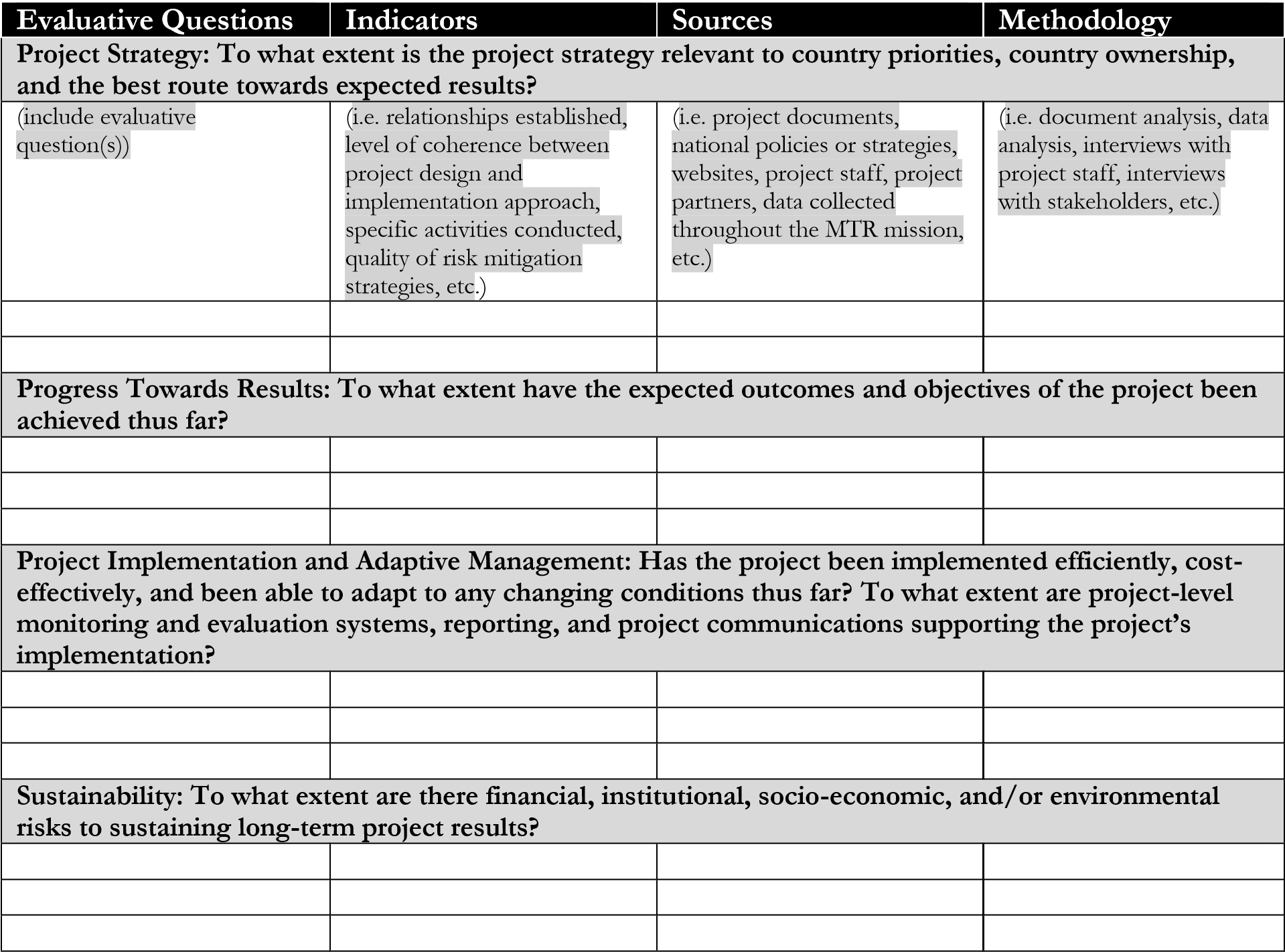 ToR ANNEX D: UNEG Code of Conduct for Evaluators/Midterm Review Consultants Evaluators/Consultants: Must present information that is complete and fair in its assessment of strengths and weaknesses so that decisions or actions taken are well founded.  Must disclose the full set of evaluation findings along with information on their limitations and have this accessible to all affected by the evaluation with expressed legal rights to receive results.  Should protect the anonymity and confidentiality of individual informants. They should provide maximum notice, minimize demands on time, and respect people’s right not to engage. Evaluators must respect people’s right to provide information in confidence, and must ensure that sensitive information cannot be traced to its source. Evaluators are not expected to evaluate individuals, and must balance an evaluation of management functions with this general principle.  Sometimes uncover evidence of wrongdoing while conducting evaluations. Such cases must be reported discreetly to the appropriate investigative body. Evaluators should consult with other relevant oversight entities when there is any doubt about if and how issues should be reported.  Should be sensitive to beliefs, manners and customs and act with integrity and honesty in their relations with all stakeholders. In line with the UN Universal Declaration of Human Rights, evaluators must be sensitive to and address issues of discrimination and gender equality. They should avoid offending the dignity and self-respect of those persons with whom they come in contact in the course of the evaluation. Knowing that evaluation might negatively affect the interests of some stakeholders, evaluators should conduct the evaluation and communicate its purpose and results in a way that clearly respects the stakeholders’ dignity and self-worth.  Are responsible for their performance and their product(s). They are responsible for the clear, accurate and fair written and/or oral presentation of study limitations, findings and recommendations.  Should reflect sound accounting procedures and be prudent in using the resources of the evaluation. MTR Consultant Agreement Form  Agreement to abide by the Code of Conduct for Evaluation in the UN System: Name of Consultant: __________________________________________________________________ Name of Consultancy Organization (where relevant): __________________________________________ I confirm that I have received and understood and will abide by the United Nations Code of Conduct for Evaluation.  Signed at _____________________________________  (Place)     on ____________________________    (Date) Signature: ___________________________________ ToR ANNEX E: MTR Ratings ToR ANNEX F: MTR Report Clearance Form (to be completed by the Commissioning Unit and UNDP-GEF RTA and included in the final document) Midterm Review Report Reviewed and Cleared By: Commissioning Unit Name: _____________________________________________ Signature:_________________________________________ Date: ____________________________UNDP-GEF Regional Technical Advisor Name: _____________________________________________ Signature:__________________________________________ Date: ____________________________Project Strategy Indicator Baseline Level Level in 1st  PIR (self- reported) Midterm Target End-ofproject Target Midterm Level & Assessment Achievement Rating Justification for Rating  Objective:  Indicator (if applicable): Outcome 1: Indicator 1: Outcome 1: Indicator 2: Outcome 2: Indicator 3: Outcome 2: Indicator 4: Outcome 2: Etc. Etc. Green= Achieved Yellow= On target to be achieved Red= Not on target to be achieved Measure MTR Rating Achievement Description Project Strategy N/A Progress Towards Results Objective Achievement Rating: (rate 6 pt. scale) Progress Towards Results Outcome 1 Achievement Rating: (rate 6 pt. scale) Progress Towards Results Outcome 2 Achievement Rating: (rate 6 pt. scale) Progress Towards Results Outcome 3 Achievement Rating: (rate 6 pt. scale) Progress Towards Results Etc.  Project Implementation & Adaptive Management (rate 6 pt. scale) Sustainability (rate 4 pt. scale)  TIMEFRAME ACTIVITY 22 February 2016Application closesNot later 20 March 2016Select MTR Team Not later 1 April 2016Prep the MTR Team (handover of Project Documents)Not later 5 April 2016, 2 days (1-2)Document review and preparing MTR Inception ReportNot later 7 April 2016, 1 day (3)Finalization and Validation of MTR Inception Report- latest start of MTR missionNot later 25 April 2016, 10 days (4-13)MTR mission: stakeholder meetings, interviews, field visits (pls see Mission agenda below);mission wrap-up meeting & presentation of initial findings- earliest end of MTRNot later 10 May 2016, 7 days (14-20)Preparing draft report  Not later 20 May 2016, 7 days (21-27) Incorporating audit trail from feedback on draft report/Finalization of MTR reportNot later 30 May 2016Preparation & Issue of Management ResponseNot later 15 June 2016, 3 days (28-30) Expected date of full MTR completion  DayTimeActivityFirst day, AstanaTBCArrival to AstanaSecond day, Astana09.00 -13.00Presentation of project teamSecond day, Astana13.00 -14.00LunchSecond day, Astana14.00 – 15.30 Meeting in UNDP Energy and Environment Unit and Deputy Resident Representative Mrs. Altangerel Second day, Astana16.00 – 17.00Meeting in the Government Authority for Forestry and Protected Areas and in the Wildlife Authority of the Wildlife and Forestry Committee of MA of the RK and  Mr. Ustemirov, acting Chairman of Committee and national  project director.Second day, Astana17:30 – 18:00Meeting with  Ms. Voronova, Director of NGO “Association on conservation of biodiversity in Kazakhstan” Second day, Astana20:35 – 22:15 Flight to Almaty Third day,  Almaty oblast7:30 – 10:30Departure to Bakanas village in Almaty oblast Third day,  Almaty oblast11:00 – 12:00Meeting in Akimat (local government office) of Balkash rayonThird day,  Almaty oblast12:00 – 18:00Visit to project area  Third day,  Almaty oblast18:00 – 23:00Arrival to «Altyn-Emel» National Park Fourth dayAlmaty oblast Whole dayMeeting with the management of national park and visit of areas Fourth dayAlmaty oblast 19:00 – 23:00 Departure to Almaty Fifth day,  Kyzylorda oblast08:15 – 10:00 Flight from Almaty to Kyzylorda Fifth day,  Kyzylorda oblast11:30 – 12:00Meeting in the regional government authority for environment and natural resources management of Kyzylorda oblast Fifth day,  Kyzylorda oblast12:00 – 13:00Visit to pilot husbandry «Madi Kadzhi» Fifth day,  Kyzylorda oblast16:00 – 21:00 Departure to Aralsk city Sixth day, Kyzylorda09:00 – 20:00 Meeting with management of Barsakelmes reserve. Visit to forest nursery, grant and micro-credit projects Seventh day08:00 – 14:00Departure to Kyzylorda Seventh day16:05 – 17:35 Flight to AstanaSeventh day19:20 – 21:15Flight from Astana to Aktau city Eighth dayMangystau oblast09:00 – 10:30 Meeting in the regional government authorities for environmental management and agriculture of Mangystau oblast Eighth dayMangystau oblast10:30 – 21:00Visit to Ustyurt reserve and pilot husbandry «Bakdaulet»Ninth day09:15 – 12:50Flight to Astana cityNinth day15:00 – 18:00Meeting in project officeTenth dayTBCDeparture to expert’s home city#DeliverableDescriptionTimingResponsibilities1MTR Inception Report MTR team clarifies objectives and methods of Midterm ReviewNot later 7 April, 3 days  MTR team submits to the Commissioning Unit and project management2Presentation Initial FindingsNot later 25 April, 1 dayMTR Team presents to project management and the Commissioning Unit3Draft Final Report Full report (using guidelines on content outlined in Annex B) with annexesNot later 10 May, within 2 weeks, 7 days  Sent to the Commissioning Unit, reviewed by RTA, Project Coordinating Unit, GEF OFP4Final Report* Revised report with audit trail detailing how all received comments have (and have not) been addressed in the final MTR reportNot later 15 June 2016, within 4 weeks, 10 days Sent to the Commissioning UnitCOA (SHALL BE INDICATED IN NUMBERS)COA (SHALL BE INDICATED IN NUMBERS)COA (SHALL BE INDICATED IN NUMBERS)COA (SHALL BE INDICATED IN NUMBERS)COA (SHALL BE INDICATED IN NUMBERS)COA (SHALL BE INDICATED IN NUMBERS)COA (SHALL BE INDICATED IN NUMBERS)COA (SHALL BE INDICATED IN NUMBERS)COA (SHALL BE INDICATED IN NUMBERS)COA (SHALL BE INDICATED IN NUMBERS)Project  IDProject  IDActivityInvoiceAmount Amount FundID DepReal. AgencyDonor8624586245Activity 4620005520500093610003Total: Total: Total: Total: Total: Total: Total: Total: Total: Total: Talgat KerteshevUNDP Biodiversity Projects ManagerTalgat KerteshevUNDP Biodiversity Projects ManagerTalgat KerteshevUNDP Biodiversity Projects ManagerTalgat KerteshevUNDP Biodiversity Projects Manager  _______________________________________________                         signature                                date   _______________________________________________                         signature                                date   _______________________________________________                         signature                                date   _______________________________________________                         signature                                date   _______________________________________________                         signature                                date   _______________________________________________                         signature                                date Victoria Baigazina Programme Associate of Environment and Energy UnitVictoria Baigazina Programme Associate of Environment and Energy UnitVictoria Baigazina Programme Associate of Environment and Energy UnitVictoria Baigazina Programme Associate of Environment and Energy Unit_______________________________________________                         signature                                date_______________________________________________                         signature                                date_______________________________________________                         signature                                date_______________________________________________                         signature                                date_______________________________________________                         signature                                date_______________________________________________                         signature                                dateMunkhtuya Altangerel Deputy Resident Representative             of UNDP Kazakhstan                                                         Munkhtuya Altangerel Deputy Resident Representative             of UNDP Kazakhstan                                                         Munkhtuya Altangerel Deputy Resident Representative             of UNDP Kazakhstan                                                         Munkhtuya Altangerel Deputy Resident Representative             of UNDP Kazakhstan                                                         _______________________________________________                         signature                                date_______________________________________________                         signature                                date_______________________________________________                         signature                                date_______________________________________________                         signature                                date_______________________________________________                         signature                                date_______________________________________________                         signature                                date Ratings for Progress Towards Results: (one rating for each outcome and for the objective)  Ratings for Progress Towards Results: (one rating for each outcome and for the objective)  Ratings for Progress Towards Results: (one rating for each outcome and for the objective) 6 Highly Satisfactory (HS) The objective/outcome is expected to achieve or exceed all its end-of-project targets, without major shortcomings. The progress towards the objective/outcome can be presented as “good practice”. 5 Satisfactory (S) The objective/outcome is expected to achieve most of its end-of-project targets, with only minor shortcomings. 4 Moderately Satisfactory (MS) The objective/outcome is expected to achieve most of its end-of-project targets but with significant shortcomings. 3 Moderately Unsatisfactory (HU) The objective/outcome is expected to achieve its end-of-project targets with major shortcomings. 2 Unsatisfactory (U) The objective/outcome is expected not to achieve most of its end-of-project targets. 1 Highly Unsatisfactory (HU) The objective/outcome has failed to achieve its midterm targets, and is not expected to achieve any of its end-of-project targets. Ratings for Project Implementation & Adaptive Management: (one overall rating) Ratings for Project Implementation & Adaptive Management: (one overall rating) Ratings for Project Implementation & Adaptive Management: (one overall rating) 6 Highly Satisfactory (HS) Implementation of all seven components – management arrangements, work planning, finance and cofinance, project-level monitoring and evaluation systems, stakeholder engagement, reporting, and communications – is leading to efficient and effective project implementation and adaptive management. The project can be presented as “good practice”. 5 Satisfactory (S) Implementation of most of the seven components is leading to efficient and effective project implementation and adaptive management except for only few that are subject to remedial action. 4 Moderately Satisfactory (MS) Implementation of some of the seven components is leading to efficient and effective project implementation and adaptive management, with some components requiring remedial action. 3 Moderately Unsatisfactory (MU) Implementation of some of the seven components is not leading to efficient and effective project implementation and adaptive, with most components requiring remedial action. 2 Unsatisfactory (U) Implementation of most of the seven components is not leading to efficient and effective project implementation and adaptive management. 1 Highly Unsatisfactory (HU) Implementation of none of the seven components is leading to efficient and effective project implementation and adaptive management. Ratings for Sustainability: (one overall rating) Ratings for Sustainability: (one overall rating) Ratings for Sustainability: (one overall rating) 4 Likely (L) Negligible risks to sustainability, with key outcomes on track to be achieved by the project’s closure and expected to continue into the foreseeable future 3 Moderately Likely (ML) Moderate risks, but expectations that at least some outcomes will be sustained due to the progress towards results on outcomes at the Midterm Review 2 Moderately Unlikely (MU) Significant risk that key outcomes will not carry on after project closure, although some outputs and activities should carry on 1 Unlikely (U) Severe risks that project outcomes as well as key outputs will not be sustained 